ОПИС ДИСЦИПЛІНИ(до 1000 друкованих знаків)Дисципліна «Безпека праці та життєдіяльності» складається з двох основних частин «Безпека життєдіяльності. Частина 1» та «Безпека праці. Частина 2», які охоплюють теорію і практику захисту людини від небезпечних і шкідливих факторів у всіх сферах людської діяльності, збереження безпеки і здоров'я в середовищі існування.Безпека праці містить такі складові частини: правові норми трудового законодавства, виробничу санітарію та гігієну праці, електробезпеку, засади безпеки праці, а також організація протипожежного захисту, надання першої допомоги потерпілим  у  разі  нещасних  випадків, що є основою для формування працеохоронного  світогляду. Основними  завданнями  безпеки праці є гуманізація праці, під якою розуміють профілактику перевтоми, професійних захворювань, запобігання виробничому  травматизму, підвищення змістовності праці, створювання умов для  всебічного розвитку особистості. Розв’язання зазначених завдань у системі підготовки майбутніх фахівців транспортної галузі спрямовано на формування активної позиції з питань забезпечення безпеки та відповідальності за особисту і колективну безпеку в швидкозмінних умовах сучасного виробництва.  Розробка сучасних та удосконалювання відомих технологій, а також існуючих антропогенних об’єктів, часто викликає виникнення нових або підвищення інтенсивності існуючих негативних виробничих факторів.В зв'язку з цим сучасний підхід до вирішення завдань охорони праці повинен полягати не в апостеріорній констатації фактів негативного впливу умов праці на здоров'я персоналу і ліквідації таких наслідків, а базуватися на розробці відповідних організаційних і технічних рішень з нормалізації умов праці на етапі проектування підприємств, технологічних процесів і конкретних робочих місць.Формування виробничих негативних факторів обумовлюється особливостями трудової діяльності людини, порушенням нормальних умов праці, особливостями технологічних процесів, а також порушенням технологічних режимів процесу виробництва. Внаслідок цього у процесі праці на організм працюючих впливають різні виробничі фактори, що негативно позначається на здоров'ї людини. В результаті їхньої дії можуть виникати професійні захворювання або травми.СТРУКТУРА КУРСУПОЛІТИКА ОЦІНЮВАННЯШКАЛА ОЦІНЮВАННЯ СТУДЕНТІВ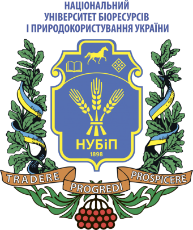 СИЛАБУС ДИСЦИПЛІНИ«Безпека праці і життєдіяльності. Частина 2»Ступінь вищої освіти - БакалаврСпеціальність 275 «Транспортні технології (на автомобільному транспорті)»Освітня програма «Транспортні технології (на автомобільному транспорті)»Рік навчання __4__,   семестр __7__Форма навчання      денна, заочна  Кількість кредитів ЄКТС __3__Мова викладання українська_______________________Лектор курсуЄременко Олександр Іванович _______________________Контактна інформація лектора (e-mail)+380973554165_______________________________________eremolex@nubip.edu.ua_______________________________Сторінка курсу в eLearn https://elearn.nubip.edu.ua/course/view.php?id=1387ТемаГодини(лекції/практичні)Результати навчанняЗавданняОцінювання7 семестр7 семестр7 семестр7 семестр7 семестрМодуль 3Модуль 3Модуль 3Модуль 3Модуль 3Тема 9. Основи охорони праці, законодавча та нормативна база України про охорону праці4/1Знати періодичність проведення навчання з охорони праці. Вміти проводити реєстрацію інструктажів. Практична робота «Проведення навчання з охорони праці на підприємствах»Самостійна робота 3.105Тема 10. Навчання, інструктажі, розслідування нещасних випадків, професійних захворювань і аварій на виробництві4/2Знати порядок розслідування нещасних випадків. Вміти розв’язувати ситуаційні завдання щодо аналізу подій нещасного випадку.Практична робота «Порядок розслідування нещасних випадків на виробництві».Самостійна робота 3.105Тема 11. Основи гігієни праці та виробничої санітарії3/2Знати основні положення гігієни праці. Вміти вимірювати показники мікроклімату.Практична робота «Вимірювання показників мікроклімату на робочих місцях».Самостійна робота 3.105Тема 12. Вплив виробничого освітлення та випромінювання на працівників3/2Знати розряди зорової роботи. Вміти вимірювати освітленість на робочих місцях.Практична робота «Вимірювання освітленості на робочих місцях». Самостійна робота 3.105Контроль знань модуля 11/0Апробація набутих  знаньПідсумковий тест  Модуля 1 .30Модуль 4Модуль 4Модуль 4Модуль 4Модуль 4Тема 13. Вимоги безпеки до технологічного обладнання та процесів3/2Знати основні вимоги щодо безпеки обладнання та процесів. Вміти вибирати необхідні ЗІЗ для працівників.Практична робота «Вибір засобів індивідуального захисту для працівників».Самостійна робота 4.105Тема 14. Виконання робіт за умов підвищеної небезпеки3/2Знати критерії визначення робіт підвищеної небезпеки. Практична робота Самостійна робота 4.1010Тема 15. Основи електробезпеки4/2Знати методи захисту від враження електричним струмом. Вміти визначати концентрацію пилу у приміщені.Практична робота «ВИЗНАЧЕННЯ ЗАПИЛЕНОСТІ ПОВІТРЯ У ВИРОБНИЧИХ ПРИМІЩЕННЯХ». Самостійна робота 4.105Тема 16. Основи пожежної безпеки4/2Вміти розраховувати блискавковідводи для захисту об’єктів.Практична робота «Розрахунок параметрів блискавкозахисту для промислових будівель і споруд».Самостійна робота 4.105Контроль знань модуля 21/0Апробація набутих  знаньПідсумковий тест  Модуля 2 .30РазомЛекції – 30 год., практичні роботи – 15 год. Всього за 7 семестрВсього за 7 семестрВсього за 7 семестрВсього за 7 семестр70Екзамен30 Всього за курсВсього за курсВсього за курсВсього за курс100Політика щодо дедлайнів та перескладання:Виконані завдання, що надаються з відхиленнями від вимог, оцінюються на нижчу оцінку. Модулі здаються повторно за наявності поважних причин. Політика щодо академічної доброчесності:Не дозволяються списування під час контролю знань змістових модулів та екзаменів, наприклад, використання електронних пристроїв. Реферати повинні мати коректні текстові посилання на використані джерела.Політика щодо відвідування:Відсутність на заняттях дозволяється за об’єктивними причинами. Процес навчання може відбуватись індивідуально за погодженням із деканом факультету.Рейтинг здобувача вищої освіти, балиОцінка національна за результати складання екзаменів90-100відмінно74-89добре60-73задовільно0-59незадовільно